Recall Cases Summary – Europe (Last Update Date: 31 December 2023)DateNotifying CountryProductCategoriesHazardImage1-Dec-2023FranceChainsawMachineryInjury Hazard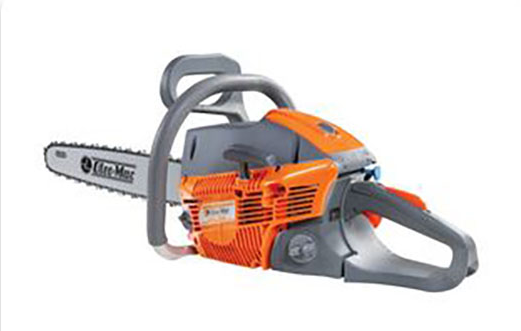 1-Dec-2023PolandMagnetic BallsToys and Childcare ProductsChoking Hazard, Injury Hazard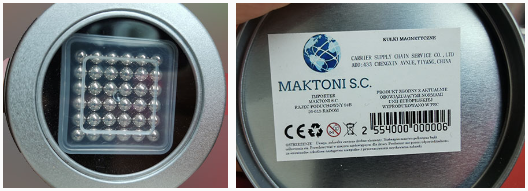 1-Dec-2023LithuaniaSoft ToyToys and Childcare ProductsChoking Hazard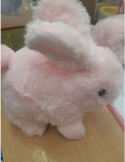 1-Dec-2023HungaryPerfumeBodycare / CosmeticsChemical Hazard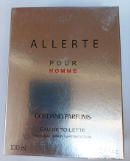 1-Dec-2023GermanyMotorcycle/Spare PartCar ComponentsInjury Hazard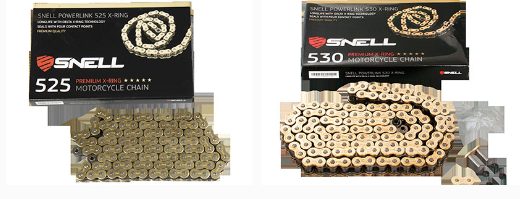 1-Dec-2023GermanyWorking GlovesProtective EquipmentChemical Hazard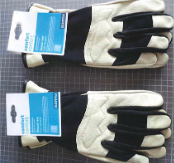 1-Dec-2023GermanyRelay Device and DescenderSporting Goods / EquipmentInjury Hazard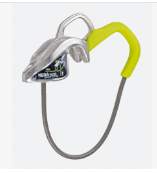 2-Dec-2023FranceGlueChemicalsChemical Hazard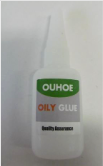 4-Dec-2023MaltaSoft ToyToys and Childcare ProductsChoking Hazard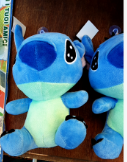 5-Dec-2023SwedenSmartwatchComputer / Audio / Video / Other Electronics & AccessoriesEnvironmental Hazard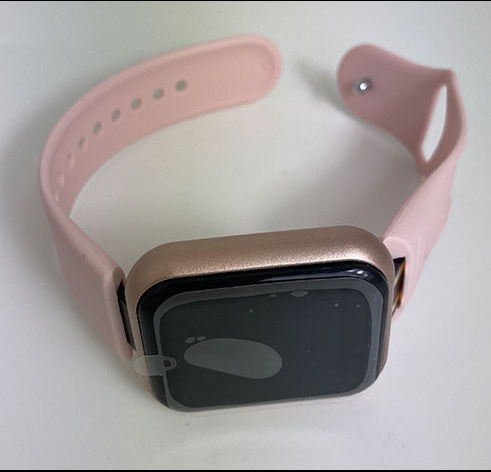 5-Dec-2023PolandMagnetic BallsToys and Childcare ProductsInjury Hazard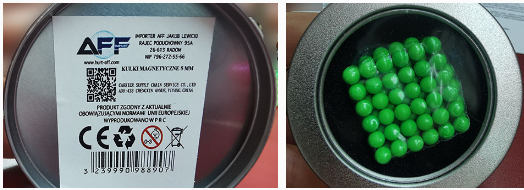 5-Dec-2023HungaryShower GelBodycare / CosmeticsChemical Hazard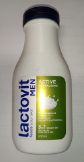 5-Dec-2023FinlandHairpinAccessoriesChemical Hazard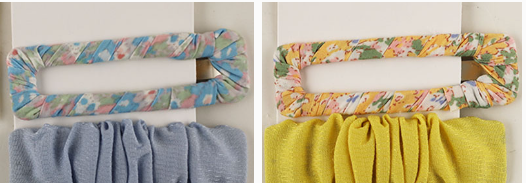 5-Dec-2023SwedenCosmetic BagFabric / Textile / Garment / Home TextileChemical Hazard, Environmental Hazard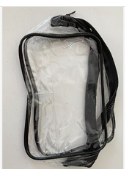 5-Dec-2023FinlandPlush ToyToys and Childcare ProductsChoking Hazard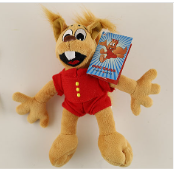 5-Dec-2023HungaryShower GelBodycare / CosmeticsChemical Hazard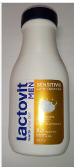 6-Dec-2023CzechiaPlastic DollToys and Childcare ProductsChemical Hazard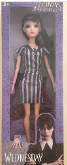 6-Dec-2023CzechiaPlastic DollToys and Childcare ProductsChemical Hazard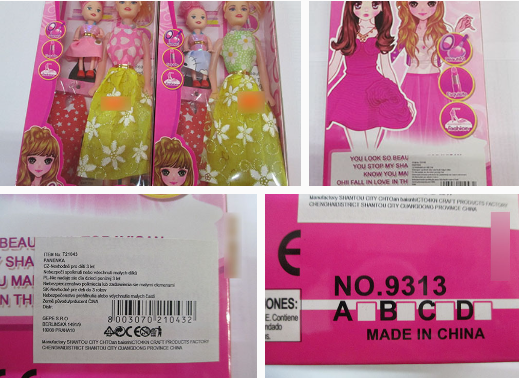 6-Dec-2023LithuaniaExtension LeadElectrical AppliancesElectric Shock Hazard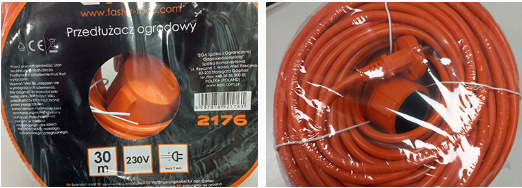 6-Dec-2023PolandMagnetic Toy SetToys and Childcare ProductsInjury Hazard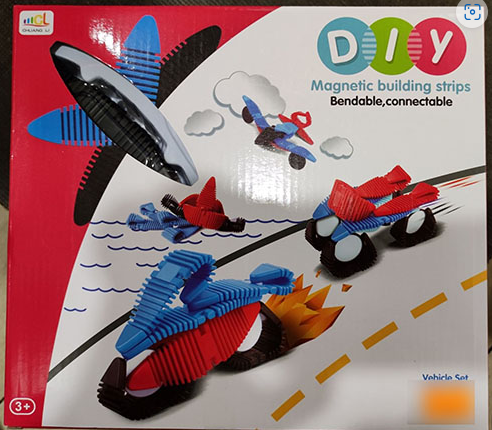 6-Dec-2023EstoniaPermanent Makeup InkChemicalsChemical Hazard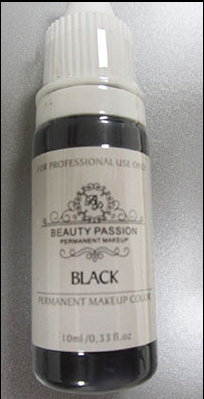 6-Dec-2023FinlandHairpinAccessoriesChemical Hazard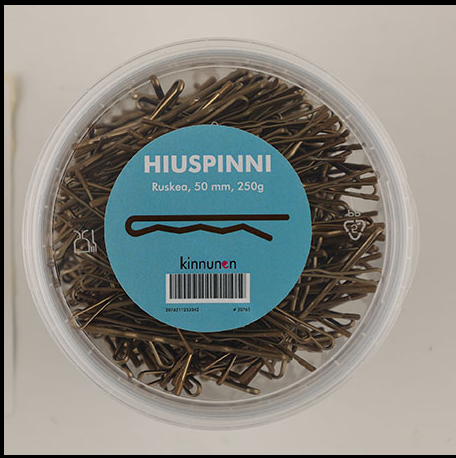 6-Dec-2023HungaryShower GelBodycare / CosmeticsChemical Hazard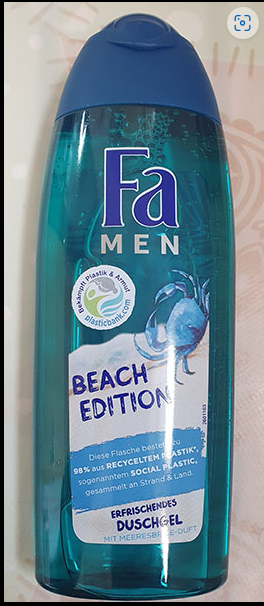 6-Dec-2023GermanyChildren's Particle Filter MaskProtective EquipmentHealth Risk Hazard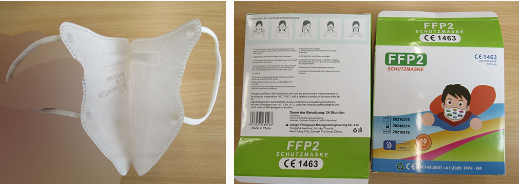 6-Dec-2023BulgariaPlastic TableFurnitureInjury Hazard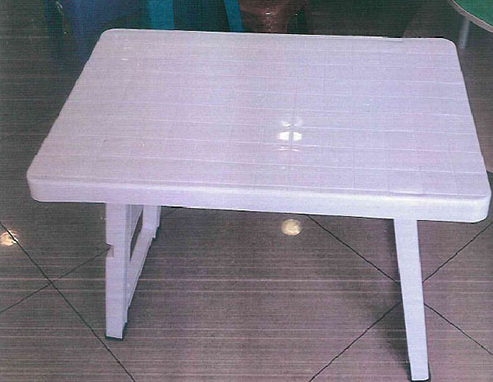 6-Dec-2023EstoniaPermanent Makeup InkChemicalsChemical Hazard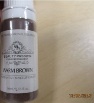 6-Dec-2023HungaryCreamBodycare / CosmeticsChemical Hazard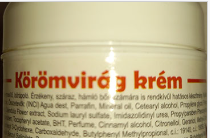 6-Dec-2023HungaryPerfume SetBodycare / CosmeticsChemical Hazard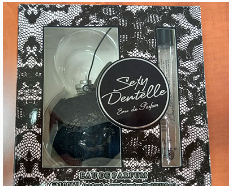 6-Dec-2023HungaryPerfumeBodycare / CosmeticsChemical Hazard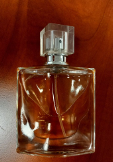 6-Dec-2023EstoniaPermanent Makeup InkChemicalsChemical Hazard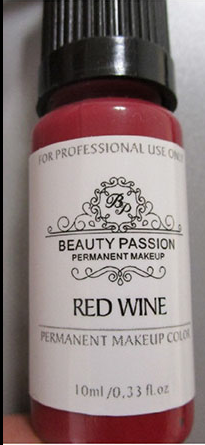 6-Dec-2023BulgariaWooden TableFurnitureInjury Hazard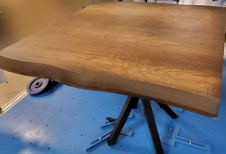 6-Dec-2023LithuaniaToy DuckToys and Childcare ProductsChoking Hazard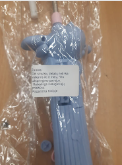 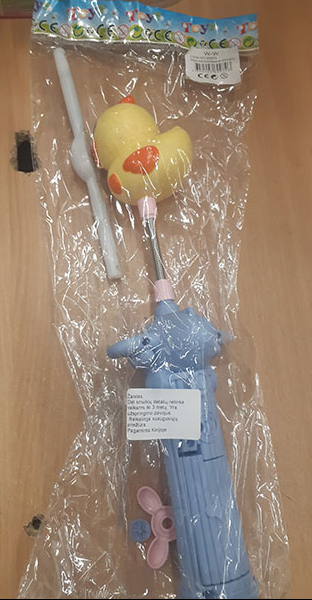 6-Dec-2023BulgariaChairFurnitureInjury Hazard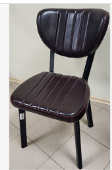 6-Dec-2023LithuaniaToy PistolToys and Childcare ProductsSuffocation Hazard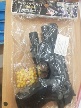 7-Dec-2023LithuaniaRattle ToyToys and Childcare ProductsSuffocation Hazard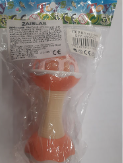 7-Dec-2023PolandSlingshot ToyToys and Childcare ProductsDamage to Sight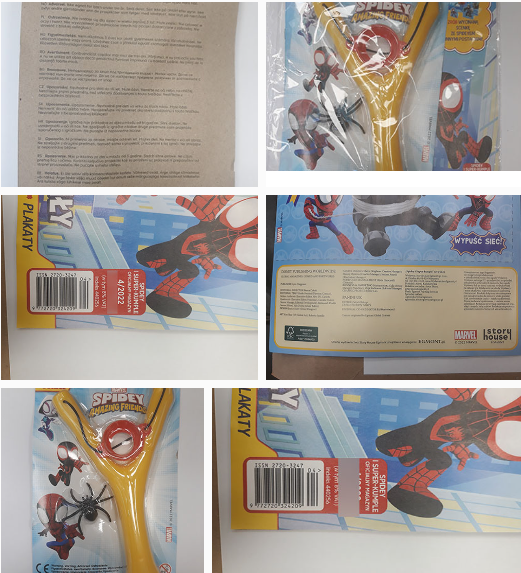 7-Dec-2023BelgiumChildren´s High ChairToys and Childcare ProductsChemical Hazard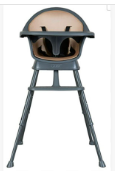 7-Dec-2023FranceAirbag BackpackFabric / Textile / Garment / Home TextileInjury Hazard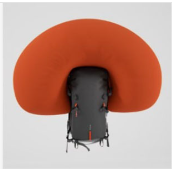 7-Dec-2023LithuaniaDollToys and Childcare ProductsChemical Hazard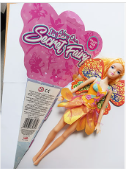 7-Dec-2023GermanyParticle Filter MaskProtective EquipmentChoking Hazard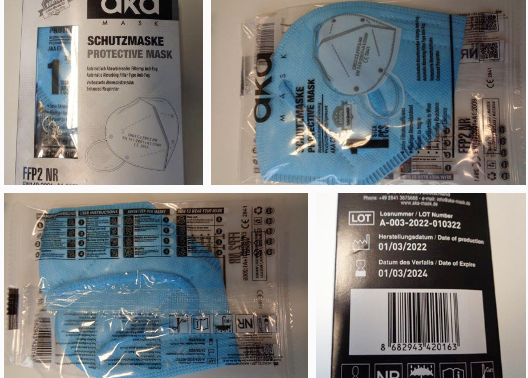 7-Dec-2023FranceTeething RingToys and Childcare ProductsChoking Hazard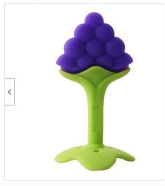 7-Dec-2023MaltaToy GunToys and Childcare ProductsChoking Hazard, Damage to Sight, Injury Hazard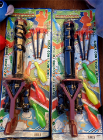 7-Dec-2023FinlandMusical ToyToys and Childcare ProductsStrangulation Hazard, Suffocation Hazard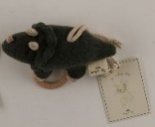 7-Dec-2023IrelandChildren's Fancy-Dress MaskToys and Childcare ProductsBurn Hazard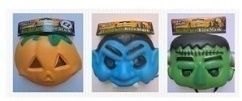 7-Dec-2023DenmarkCeiling LED LightElectrical AppliancesElectric Shock Hazard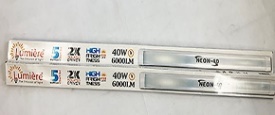 7-Dec-2023PolandPlastic ToyToys and Childcare ProductsCut Hazard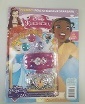 7-Dec-2023LithuaniaBraceletJewelryChemical Hazard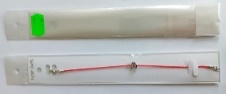 7-Dec-2023LithuaniaRingJewelryChemical Hazard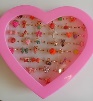 7-Dec-2023HungaryDeodorant and Shower Gel SetBodycare / CosmeticsChemical Hazard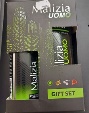 7-Dec-2023HungaryShaving SoapBodycare / CosmeticsChemical Hazard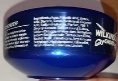 7-Dec-2023HungaryEau De ToiletteBodycare / CosmeticsChemical Hazard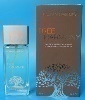 7-Dec-2023HungaryPerfumeBodycare / CosmeticsChemical Hazard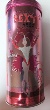 7-Dec-2023The NetherlandsToy Train with WagonsToys and Childcare ProductsChoking Hazard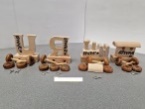 7-Dec-2023HungaryEau De ToiletteBodycare / CosmeticsChemical Hazard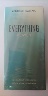 7-Dec-2023CzechiaPerfumeBodycare / CosmeticsChemical Hazard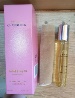 7-Dec-2023CzechiaEau De ToiletteBodycare / CosmeticsChemical Hazard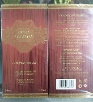 8-Dec-2023GermanyParticle Filter MaskProtective EquipmentHealth Risk Hazard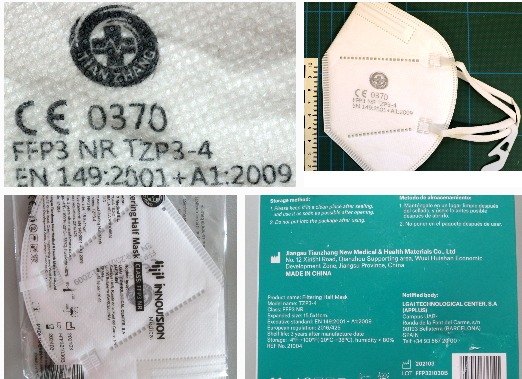 8-Dec-2023FranceDehumidifierHome Electrical AppliancesFire Hazard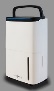 8-Dec-2023GermanyInsect KillerHome Electrical AppliancesElectric Shock Hazard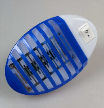 8-Dec-2023DenmarkFireworksOutdoor Living ItemsDamage to Sight, Fire Hazard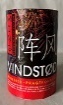 8-Dec-2023The NetherlandsPuzzleToys and Childcare ProductsChoking Hazard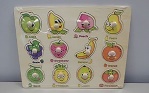 13-Dec-2023CzechiaPlastic DollToys and Childcare ProductsChemical Hazard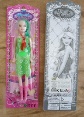 13-Dec-2023FranceButton BatteriesElectrical AppliancesChemical Hazard, Choking Hazard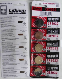 13-Dec-2023NorwayRaincoatFabric / Textile / Garment / Home TextileChemical Hazard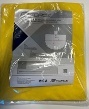 13-Dec-2023NorwayFloor PVC TilesSporting Goods / EquipmentChemical Hazard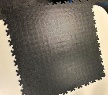 13-Dec-2023ItalyShampoo and ConditionerBodycare / CosmeticsChemical Hazard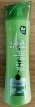 13-Dec-2023ItalyHair ConditionerBodycare / CosmeticsChemical Hazard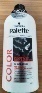 13-Dec-2023ItalyLiquid SoapBodycare / CosmeticsChemical Hazard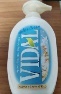 13-Dec-2023ItalyLiquid Hand SoapBodycare / CosmeticsChemical Hazard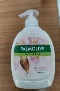 13-Dec-2023ItalyLiquid SoapBodycare / CosmeticsChemical Hazard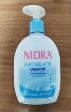 13-Dec-2023ItalyShower CreamBodycare / CosmeticsChemical Hazard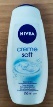 13-Dec-2023SwedenRobotic Vacuum CleanerHome Electrical AppliancesChemical Hazard, Environmental Hazard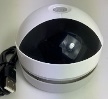 13-Dec-2023ItalyShower GelBodycare / CosmeticsChemical Hazard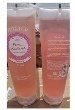 13-Dec-2023LithuaniaExpandable ToyToys and Childcare ProductsChoking Hazard, Injury Hazard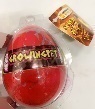 13-Dec-2023ItalyBody CreamBodycare / CosmeticsChemical Hazard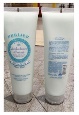 13-Dec-2023ItalyBody CreamBodycare / CosmeticsChemical Hazard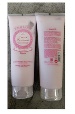 13-Dec-2023SloveniaParticle Filter MaskProtective EquipmentHealth Risk Hazard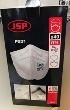 13-Dec-2023ItalyBody LotionBodycare / CosmeticsChemical Hazard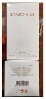 14-Dec-2023ItalyDeodorant CreamBodycare / CosmeticsHealth Risk Hazard, Injury Hazard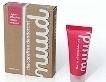 14-Dec-2023ItalyShower FoamBodycare / CosmeticsChemical Hazard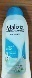 14-Dec-2023ItalyBath FoamBodycare / CosmeticsChemical Hazard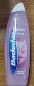 14-Dec-2023ItalyPerfumeBodycare / CosmeticsChemical Hazard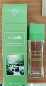 14-Dec-2023ItalyPerfumeBodycare / CosmeticsChemical Hazard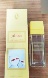 14-Dec-2023SwedenPower BankElectrical AppliancesChemical Hazard, Environmental Hazard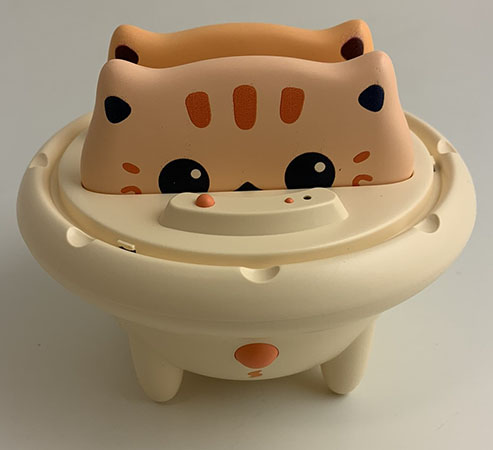 14-Dec-2023AustriaCosmetic SetBodycare / CosmeticsChemical Hazard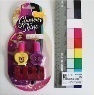 14-Dec-2023ItalyScented Body MistBodycare / CosmeticsChemical Hazard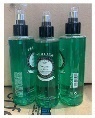 14-Dec-2023ItalyVarnishChemicalsChemical Hazard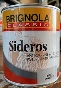 14-Dec-2023ItalyVarnishChemicalsChemical Hazard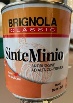 14-Dec-2023ItalyVarnishChemicalsChemical Hazard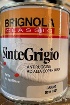 14-Dec-2023ItalyVarnishChemicalsChemical Hazard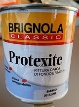 14-Dec-2023ItalyHand CreamBodycare / CosmeticsChemical Hazard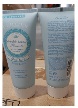 14-Dec-2023ItalyHair and Body WashBodycare / CosmeticsChemical Hazard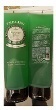 14-Dec-2023ItalyVarnishChemicalsChemical Hazard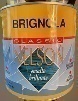 14-Dec-2023ItalyBar of SoapBodycare / CosmeticsChemical Hazard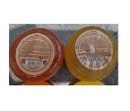 14-Dec-2023ItalyEau De Toilette and Shower Gel SetBodycare / CosmeticsChemical Hazard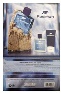 14-Dec-2023SwedenElectrical Massage BallsElectrical AppliancesChemical Hazard, Environmental Hazard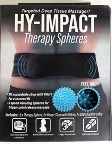 14-Dec-2023HungaryLighting ChainElectrical AppliancesBurn Hazard, Electric Shock Hazard, Fire Hazard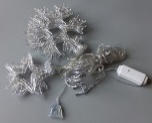 14-Dec-2023SwedenHeadphonesComputer / Audio / Video / Other Electronics & AccessoriesChemical Hazard, Environmental Hazard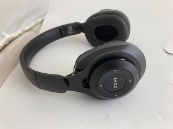 14-Dec-2023DenmarkFireworksOutdoor Living ItemsBurn Hazard, Injury Hazard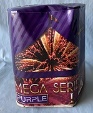 14-Dec-2023PolandPower BankElectrical AppliancesBurn Hazard, Fire Hazard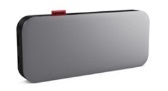 14-Dec-2023DenmarkFireworksOutdoor Living ItemsDamage to Sight, Fire Hazard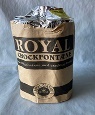 14-Dec-2023HungaryMoisturizing CreamBodycare / CosmeticsChemical Hazard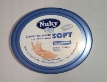 14-Dec-2023HungaryPerfumeBodycare / CosmeticsChemical Hazard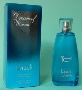 14-Dec-2023HungaryEau De ToiletteBodycare / CosmeticsChemical Hazard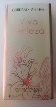 14-Dec-2023LithuaniaPlastic DollToys and Childcare ProductsChemical Hazard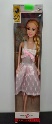 16-Dec-2023SwedenLED LightElectrical AppliancesEnvironmental Hazard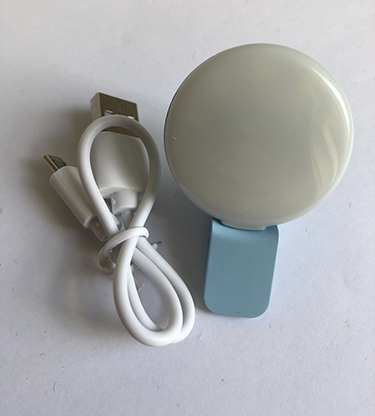 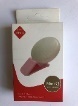 16-Dec-2023SwedenRemote ControlElectrical AppliancesEnvironmental Hazard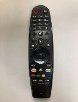 16-Dec-2023SwedenUSB CableElectrical AppliancesEnvironmental Hazard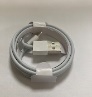 16-Dec-2023SwedenUSB CableElectrical AppliancesEnvironmental Hazard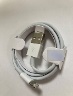 18-Dec-2023SlovakiaAttachment for Brush CuttersMachineryInjury Hazard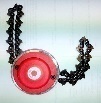 18-Dec-2023LithuaniaPlastic DollToys and Childcare ProductsChemical Hazard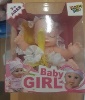 18-Dec-2023HungaryLaser PointerElectrical AppliancesDamage to Sight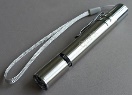 19-Dec-2023ItalyBath FoamBodycare / CosmeticsChemical Hazard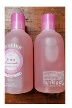 19-Dec-2023IrelandChildren's SnowsuitFabric / Textile / Garment / Home TextileChoking Hazard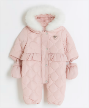 19-Dec-2023ItalyProtective Moisturising LotionBodycare / CosmeticsChemical Hazard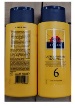 19-Dec-2023ItalyEau De ToiletteBodycare / CosmeticsChemical Hazard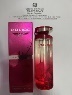 19-Dec-2023ItalyEau De ToiletteBodycare / CosmeticsChemical Hazard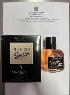 19-Dec-2023ItalyEau De ToiletteBodycare / CosmeticsChemical Hazard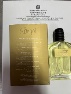 19-Dec-2023ItalyEau De ToiletteBodycare / CosmeticsChemical Hazard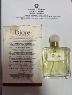 19-Dec-2023ItalyPerfumeBodycare / CosmeticsChemical Hazard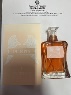 19-Dec-2023ItalyEau De ToiletteBodycare / CosmeticsChemical Hazard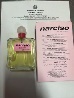 19-Dec-2023HungaryLaser PointerElectrical AppliancesDamage to Sight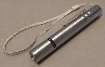 19-Dec-2023HungaryLighting ChainElectrical AppliancesElectric Shock Hazard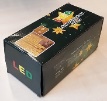 19-Dec-2023HungaryLighting ChainElectrical AppliancesBurn Hazard, Electric Shock Hazard, Fire Hazard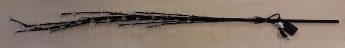 19-Dec-2023SwedenBraceletJewelryChemical Hazard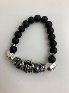 19-Dec-2023SwedenNecklaceJewelryChemical Hazard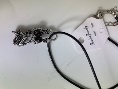 19-Dec-2023SwedenBalloonsToys and Childcare ProductsChemical Hazard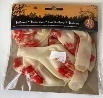 20-Dec-2023BulgariaElectric Water HeaterHome Electrical AppliancesElectric Shock Hazard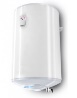 20-Dec-2023BulgariaElectric Water HeaterHome Electrical AppliancesElectric Shock Hazard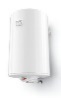 20-Dec-2023FranceFancy Dress CostumeFabric / Textile / Garment / Home TextileChemical Hazard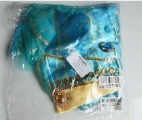 20-Dec-2023SwedenRingsJewelryChemical Hazard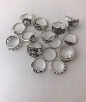 20-Dec-2023FinlandSoother HolderToys and Childcare ProductsChoking Hazard, Strangulation Hazard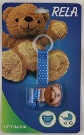 20-Dec-2023ItalyHair ConditionerBodycare / CosmeticsChemical Hazard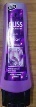 20-Dec-2023ItalyBath CreamBodycare / CosmeticsChemical Hazard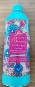 20-Dec-2023ItalyBath FoamBodycare / CosmeticsChemical Hazard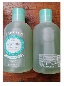 20-Dec-2023ItalyBody ScrubBodycare / CosmeticsChemical Hazard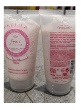 20-Dec-2023LuxembourgMotorcycle TyreCar ComponentsInjury Hazard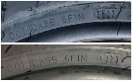 20-Dec-2023ItalyTravel AdaptorElectrical AppliancesElectric Shock Hazard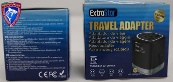 20-Dec-2023GermanyLED StripElectrical AppliancesElectric Shock Hazard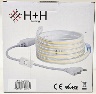 20-Dec-2023SwedenMassage PenElectrical AppliancesEnvironmental Hazard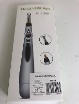 20-Dec-2023SwedenElectric Nail Milling MachineElectrical AppliancesEnvironmental Hazard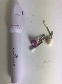 20-Dec-2023HungaryLighting ChainElectrical AppliancesBurn Hazard, Electric Shock Hazard, Fire Hazard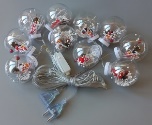 20-Dec-2023HungaryLighting ChainElectrical AppliancesBurn Hazard, Electric Shock Hazard, Fire Hazard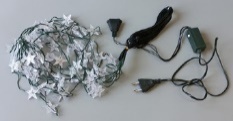 20-Dec-2023SwedenLED SpotlightElectrical AppliancesEnvironmental Hazard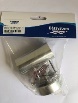 20-Dec-2023SwedenFlashlightElectrical AppliancesEnvironmental Hazard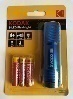 20-Dec-2023LithuaniaPlastic DollToys and Childcare ProductsChemical Hazard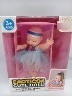 20-Dec-2023ItalyEau De ToiletteBodycare / CosmeticsChemical Hazard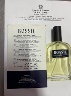 20-Dec-2023SloveniaBraceletJewelryChemical Hazard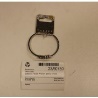 20-Dec-2023ItalyEau De ToiletteBodycare / CosmeticsChemical Hazard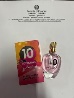 20-Dec-2023PolandSoft ToyToys and Childcare ProductsChoking Hazard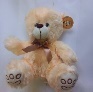 20-Dec-2023PolandToy BowToys and Childcare ProductsChoking Hazard, Injury Hazard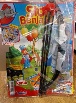 20-Dec-2023SwedenNecklaceJewelryChemical Hazard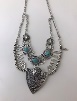 20-Dec-2023LithuaniaRattle Toy SetToys and Childcare ProductsChoking Hazard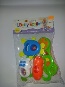 20-Dec-2023DenmarkGel BlasterToys and Childcare ProductsChoking Hazard, Damage to Sight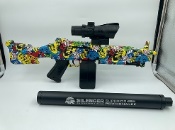 20-Dec-2023SwedenHeadphonesComputer / Audio / Video / Other Electronics & AccessoriesEnvironmental Hazard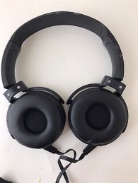 20-Dec-2023ItalyVarnishChemicalsChemical Hazard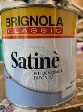 20-Dec-2023ItalyVarnishChemicalsChemical Hazard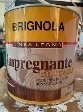 20-Dec-2023ItalyVarnishChemicalsChemical Hazard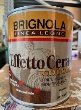 20-Dec-2023SwedenGlovesFabric / Textile / Garment / Home TextileEnvironmental Hazard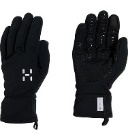 20-Dec-2023SwedenHeadband with EarphonesComputer / Audio / Video / Other Electronics & AccessoriesEnvironmental Hazard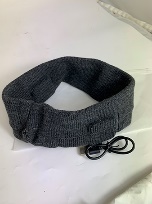 20-Dec-2023SwedenUSB ChargerElectrical AppliancesEnvironmental Hazard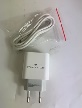 20-Dec-2023SwedenGloves with LED LightsFabric / Textile / Garment / Home TextileEnvironmental Hazard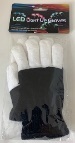 20-Dec-2023SwedenDigital WatchComputer / Audio / Video / Other Electronics & AccessoriesEnvironmental Hazard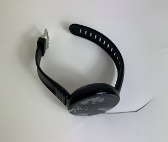 20-Dec-2023PortugalPassenger CarCar ComponentsInjury Hazard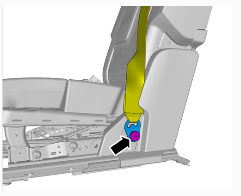 20-Dec-2023IrelandBodywashBodycare / CosmeticsMicrobiological Hazard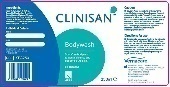 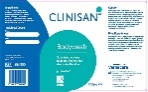 21-Dec-2023IrelandHair DryerHome Electrical AppliancesElectric Shock Hazard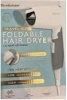 21-Dec-2023AustriaSkin Lightening CreamBodycare / CosmeticsChemical Hazard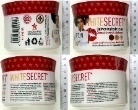 21-Dec-2023NorwayJumping RopeSporting Goods / EquipmentChemical Hazard/21-Dec-2023IrelandChildren's SnowsuitFabric / Textile / Garment / Home TextileChoking Hazard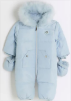 21-Dec-2023SwedenElectric Key FinderElectrical AppliancesEnvironmental Hazard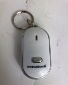 21-Dec-2023CzechiaPlastic DollToys and Childcare ProductsChemical Hazard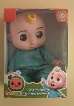 21-Dec-2023SwedenLED LampHome Electrical AppliancesEnvironmental Hazard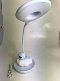 21-Dec-2023LithuaniaToy CarToys and Childcare ProductsChoking Hazard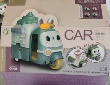 21-Dec-2023LithuaniaMusical ToyToys and Childcare ProductsChoking Hazard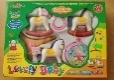 22-Dec-2023IrelandBabies' Clothing SetFabric / Textile / Garment / Home TextileChoking Hazard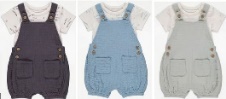 22-Dec-2023IrelandWall ChargerElectrical AppliancesElectric Shock Hazard, Fire Hazard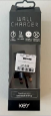 